ALLEGATO 1Al Dirigente Scolastico dell’ xxxxxxxxxxxREALIZZAZIONE ATTIVITÀ DI FORMAZIONEA.S. 2017-2018CUP: E6911800001002OGGETTO: Istanza di partecipazione Il/La sottoscritto/a _______________________________, nato/a a _____________(_____) il _____________, e residente in via ______________________________, n.____, Comune di ___________________ (_____), c.a.p. ______, telefono __________cellulare_______________________, E-Mail__________________________________DICHIARA la propria disponibilità ad assumere incarichi di “Formatori” per la realizzazione dei corsi di formazione rivolti a docenti per il seguente modulo:Il/La sottoscritt_Si impegna ad assumere l’incarico senza riserva e secondo il calendario definito dall’Istituto;Autorizza al trattamento dei dati personali per fini istituzionali in conformità al D.Lgs. 30.6.2003 n. 196 (in seguito, “Codice Privacy”);Si impegna a consegnare al Liceo Vico  di Napoli” materiali e prodotti della  formazione realizzati con i docenti corsisti. Il/La sottoscritt_ dichiara la disponibilità a collaborare alla progettazione esecutiva degli incontri formativi oltre le ore previste di docenza.Alla presente scheda di candidatura allega:Allegato 2 - Scheda riepilogativa di valutazione debitamente firmata;Allegato 3 - Curriculum vitae in formato europeo, debitamente firmato.Altro (specificare) …………………………………………  ALLEGATO 2REALIZZAZIONE ATTIVITÀ DI FORMAZIONEA.S. 2017/2018 CUP: E6911800001002scheda riepilogativa di valutazioneIl/La sottoscritto/a _______________________________, nato/a a _____________(_____) il _____________, e residente in via ______________________________, n.____, Comune di ___________________ (_____), c.a.p. ______, telefono __________cellulare______________,preso visione del bando e consapevole delle sanzioni previste dal codice penale e delle leggi vigenti in materia e delle responsabilità cui va incontro in caso di dichiarazione non corrispondente al vero ai sensi e per gli effetti dell'art. 76 D.P.R. n. 445/2000, dichiara di possedere i seguenti titoli per l’attribuzione del punteggio:Incarichi specifici coerenti con il percorsoCompetenze digitaliTotale 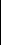 Distinti ossequi.________________________	In fede____________________________Il/La sottoscritto/a _______________________________ autorizza l’Istituto al trattamento dei dati personali ai sensi del Regolamento UE n. 2016/679  solo per i fini istituzionali e necessari per l’espletamento della procedura di cui alla presente domanda.In fede____________________________ AREA TEMATICAN. CORSIFOCUS( barrare il corso di interesse)4.5  Inclusione e disabilità1Inclusione:offrire risposte mirate alle esigenze individuali e alle diverse realtà scolastiche attraverso studio di casi4.9  Valutazione e Miglioramento1Leggere ed analizzare dati e prove INVALSI nella scuola europea_____________________________________________________(luogo e data)(Firma)Coerenza attività lavorativaRiservatoCoerenza attività lavorativaall’Istitutoall’IstitutoLaurea (quinquennale o vecchio ordinamento)Laurea (quinquennale o vecchio ordinamento)▪ votazione fino a 104/110 - punti 0,00▪ votazione fino a 104/110 - punti 0,00O▪ votazione da 105 a 109/110 - punti 6,00▪ votazione da 105 a 109/110 - punti 6,00O▪ votazione da 105 a 109/110 - punti 6,00▪ votazione da 105 a 109/110 - punti 6,00O▪ votazione di 110/110 - punti 8,00▪ votazione di 110/110 - punti 8,00O▪ votazione di 110/110 e lode - punti 10,00▪ votazione di 110/110 e lode - punti 10,00OAttività di docenza in corsi di formazione del personaledella scuola coerenti con il percorso sceltoPer ogni corso di docenza considerato (minimo 30 ore)Per ogni corso di docenza considerato (minimo 30 ore)N° corsi______Corsi  di  formazione  solo  se  attinenti  all’area  diCorsi  di  formazione  solo  se  attinenti  all’area  diriferimentoriferimento▪ corso da 8 a 20 ore…………………………………………………………………………….▪ corso da 8 a 20 ore…………………………………………………………………………….N° corsi______▪ corso da 21 a 50 ore…………………………………………………………………………..▪ corso da 21 a 50 ore…………………………………………………………………………..N° corsi______▪ corso oltre le 50 ore………………………………………………………………………….▪ corso oltre le 50 ore………………………………………………………………………….N° corsi______Per ogni incarico annuale…………………………………………………………………………N° incarichi____Certific ECDL o equivalente …………………………………………………………………..OCertific ECDL o equivalente …………………………………………………………………..OCertific Esaminat ECDL o equivalente …………………………………………………OCertific Mous master / teacher o equivalente …………………………………..O